ESCOLA ________________________________________DATA:_____/_____/_____PROF:______________________________________________TURMA:___________NOME:_______________________________________________________________1.Cleber estava com seu pai em uma loja quando viu um cartaz com a oferta abaixo: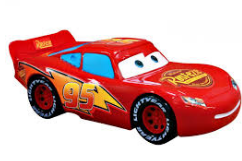 O pai de Cleber comprou o carrinho e pagou com uma nota de R$100,00. O troco que o pai de Cleber recebeu foi igual a:(A)R$13,00(B)R$ 23,00(C)R$12,00(D)R$11,002.Marcio foi a papelaria e comprou:-duas caixas de lápis de cor ( com 36 lápis em cada);-duas caixas de giz de cera ( com 24 giz em cada);-duas caixas de canetinhas coloridas ( com 4 canetinhas cada).Quantos giz, lápis e canetinhas Marcio comprou ao todo?(A)138(B)128(C)118(D)1083.Observe a imagem a seguir: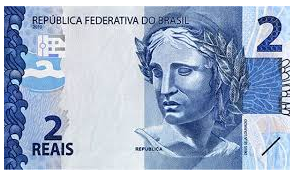 Assinale a alternativa que apresenta as moedas cuja soma é exatamente igual ao valor da nota acima: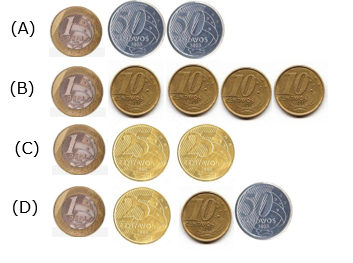 4.Maitê ficou com um livro da biblioteca durante 48 horas. Quantos dias ela ficou com esse livro?(A)2 dias(B)4 dias(C)3 dias(D)5 dias5.Se um trimestre tem 3 meses. Quantos trimestres tem 1 ano?(A)5(B)4 (C)3 (D)66.Para Marcos completar 8 anos faltam 5 semanas e 5 dias. Quantos dias faltam para o aniversário de Marcos?(A)40(B)50(C)30(D)60